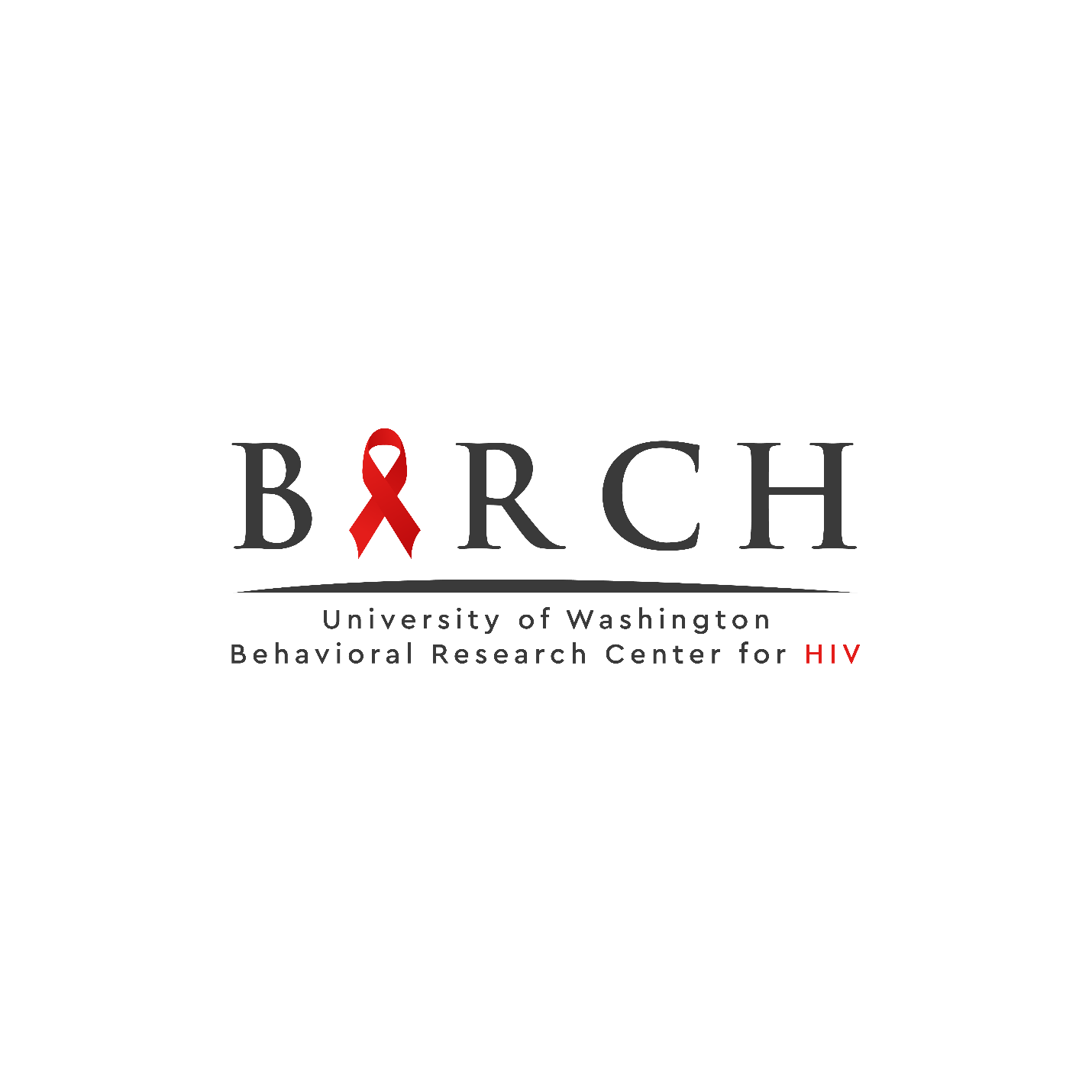 2022 Request for ApplicationsSynergistic Pilot AIDS Research Center (SPARC) Awards38TSee the following pages for a description of the award program and application process.PurposeHIV prevention and treatment should optimally be delivered within integrated systems of mental health and HIV primary care that can be implemented at scale. Through this integration, programs can optimize HIV prevention, medication adherence, and engagement in treatment - critical for the Joint United Nations Programme on HIV/AIDS (UNAIDS) vision of “Getting to Zero” and the US “Ending the HIV Epidemic” priorities. To succeed, integrated programs need to incorporate innovative ideas and consider a range of diverse perspectives applied to rigorous research methods. Well-trained mental health and HIV researchers with lived experiences, including from groups underrepresented in research, are necessary to innovate, effectively implement, incorporate community knowledge, and expand research and community networks. Through this RFA for pilot awards, the UW BIRCH aims to support researchers to conduct work that ‘sparks’ research in mental health and associated conditions in the context of HIV.Successful awardees will be included in the University of Washington Behavioral Research Center for HIV (UW BIRCH) Synergistic Pilot AIDS Research Center (SPARC) Scholars program which includes monthly fellowships meetings, access to mentors across the UW BIRCH network, and opportunities to collaborate with other SPARC scholars.Applicant EligibilityApplicants must:Have an MD, PhD, or equivalent terminal degree (including an MBChB)Have UnotU yet served as Principal Investigator on an NIH R01 (or equivalent) grantHave an appropriate appointment with the University of Washington (UW) or UW-affiliate institution (see 4a), as follows:Junior faculty (including acting positions), OR Scientist completing a fellowship, OR Senior post-doctoral fellow initiating a new area of HIV- or mental health-related research that will form a basis for an independent program, OR Faculty-equivalent investigator at a community-based organization whose primary mission is research, OR[If from non-US institutions]Have an appointment at an institution that has an existing collaboration with UW, such as an NIH, CDC, HRSA, or equivalent grant funded project (e.g. P-HERT, S-MhINT, I-TECH), ANDHave a local mentor and a mentor with a faculty appointment with the UW. Both mentors should have an established relationship of working together.People with backgrounds typically 33Tunderrepresented33T among researchers of HIV and mental health are especially encouraged to apply.If you have any doubt/question about eligibility, please reach out to 33Tuwbirch@uw.edu33T. Project EligibilityResearch topics could include any aspect of mental health in the context of HIV or HIV in the context of mental health, but may not include 33Tclinical trials33T, as defined by the NIH.Funding availableDirect costs: $30,000 in a one-year award with option to spend the funds during one or two years. Previously funded projects will not be considered (but novel additions to funded projects are allowable). Funding cannot be applied to alterations or renovations of any facilities or IRB/ERC fees. If the proposal requires a subcontract, subcontractor F&A costs must be budgeted as a direct cost.For international institutions, the allowable F&A rate to be budgeted as a direct cost is 8%. For domestic organizations without an established F&A rate, the default F&A rate is 10%.  Pre-submission requirementsLetter of intent. A non-binding, optional letter of intent will assist the UW BIRCH team to optimally organize a review of applications. Please submit the following information via 33Tthis form 3T by February 21, 2022. The form requires the following information: PI name, draft title, and the potential primary mentor for the proposed work.Eligibility check. Please email 33Tuwbirch@uw.edu33T by February 14, 2022 to schedule an eligibility check for the PI and project idea.Required consultation with the Methods Core. Please fill out a 33Tconsultation request form33T to schedule a consultation on your study design and scientific approach. In advance of the meeting, please be prepared with at least a draft specific aims page describing your primary research aims and scientific approach.  application componentsApplication title page - Fill out your project title, demographic information, and information of your collaborating investigators. Copy and paste the section for collaborating investigators if you have more than one.Abstract (250 words maximum) - summarize your proposal in 250 words or less.Specific Aims (approximately ½ page) - State concisely and realistically what the research is intended to accomplish.  Indicate how the research relates to the overall mission of the UW BIRCH.Significance and Innovation (1 page maximum) - Briefly sketch the scientific literature pertinent to the proposed study by critically evaluating existing knowledge and identifying the gaps that the pilot study is intended to fill. Describe how the application challenges and seeks to shift current research or clinical practice paradigms. This may include any novel theoretical concepts, approaches or methodologies, instrumentation or interventions to be developed or used, and any advantage over existing methodologies, instrumentation, or interventions. Methodological Approach (2 pages maximum) - Detail here the study design and the procedures to be used to accomplish the specific aims of the project. Include the means by which the data will be collected, analyzed, and interpreted. Proposals should describe the composition of the proposed study population in terms of age, sex, gender, and racial groups, and provide a rationale for selection of such subjects. Any exclusions based on age, sex, gender, or race must include a rationale and justification based on a scientific or ethical basis. Please provide a project timeline that includes when data collection, analysis, write-up will be completed during the 1-2 year period.Career Goals and Training Needs (1 paragraph) - Describe the ways in which this project will help to fill any training gaps and needs. Specifically, are there any behavioral methods or quantitative skills that this study will provide you experience with using. Research Team and, Timeline (½ page) - Briefly describe the qualifications and roles of the research team, including the role of mentors. Multidisciplinary teams are encouraged. Community engagement plan (1 paragraph) - Describe the methods that will be used to engage with the community from which data are ascertained. See recent article for examples.Positionality statement (1 paragraph) – Positionality is the notion that personal values, views, and location in time and space, influence how one understands the world. Thus, we view background characteristics such as gender, race, class, and sexuality are indicators of social and spatial positions, and not fixed qualities. Researcher positionality can impact the way in which data are designed, collected, analyzed, and interpreted. Thus, we ask that you please describe how your positionality may impact the research approach and interpretation of the data. Only include information that you are comfortable sharing. (Please see this discussion for examples)Biosketches (no page limit) - Include a biosketch in the 33TNIH format 33Tfor the PI and any key personnel (including mentors).Budget and budget justification (no page limit)Review criteriaApplications will be judged and scored along nine criteria: Scientific meritPotential to create a sustained impact in the fieldSignificance of the problem or question Academic potential and qualifications of the applicant to perform the proposed workRelationship of the project to a path toward independenceAppropriateness of the approachProject’s innovationFocus on integrating mental health in HIV contextsStrength and appropriateness of the community engagement planPre-Award Requirements 38TPer NIH policy, UW BIRCH may not release pilot research funds until awardees complete the NIH administrative clearance process. Clearance will require final IRB approval from all participating institutions and documentation of human subjects training from all investigators. This process may take several weeks, so please consider it in your timeline. More information on NIH requirements for international studies can be found at: https://grants.nih.gov/grants/foreign/index.htm38T 38TProjects that are unable to complete the NIH clearance process within one year of award date are at risk of losing fundingPost-Award Requirements 38TBIRCH support must be acknowledged in all publications derived from BIRCH funding.  38TA progress report is required annually and upon completion of the project. This should include information about publications, collaborations, and future grants related to your BIRCH funded project.38T Awardee becomes a member of the SPARC fellowship. Requires participation in monthly fellowship meetings.Final report of spent funds including receipts and completion of regular annual updates.Application Instructions 38TAfter fulfilling all pre-submission requirements, submit your application by Monday, March 14, 2022, at 11:59 PM to 38T33Tuwbirch@uw.edu33T38T using the following application form. The application, letters of support, and any other supporting documentation must be combined into a single PDF. 38TApplication sections can be expanded or shortened, however proposal narratives (the application from sections 3 – 9, not including the title page, abstract, budget, letters of support and biosketches) should be no longer than six pages. 38T AbstractPlease provide a description of your project appropriate for a lay reader. Limit your description to no more than 250 words.Specific Aims(½ page) State concisely and realistically what the research is intended to accomplish.  Indicate how the research relates to the overall mission of the UW BIRCH.Significance and innovation (1 page) Briefly sketch the scientific literature pertinent to the proposed study by critically evaluating existing knowledge and identifying the gaps that the pilot study is intended to fill. Describe how the application challenges and seeks to shift current research or clinical practice paradigms. This may include any novel theoretical concepts, approaches or methodologies, instrumentation or interventions to be developed or used, and any advantage over existing methodologies, instrumentation, or interventions.Methodological Approach  (2 pages) Detail here the study design and the procedures to be used to accomplish the specific aims of the project. Include the means by which the data will be collected, analyzed, and interpreted. Proposals should describe the composition of the proposed study population in terms of age, sex, gender, and racial groups, and provide a rationale for selection of such subjects. Any exclusions based on age, sex, gender, or race must include a rationale and justification based on a scientific or ethical basis.Career goals and training needs(1 paragraph) Describe the ways in which this project will help to fill any training gaps and needs. Specifically, are there any behavioral methods or quantitative skills that this study will help you to practiceResearch Team and Timeline(½ page) Briefly describe the qualifications and roles of the research team. Multidisciplinary teams are encouraged. Include a timeline for the work planned, including a projected completion date. Community engagement plan (1 paragraph) Describe the methods that will be used to engage with the community from which data are ascertained. Positionality statement (1 paragraph) Positionality is the notion that personal values, views, and location in time and space, influence how one understands the world. In this context, gender, race, class, and other aspects of identities are indicators of social and spatial positions and are not fixed, given qualities. Researcher positionality can impact the way in which data is designed, collected, analyzed, and interpreted. Thus, we ask that you please describe  how your positionality may impact the research approach and interpretation of the data. Only include information that you are comfortable sharing. (Please see this discussion for examples)Biosketches(no page limit) Include a biosketch in the NIH format for the PI and any key personnel.Budget and budget justificationBudgetBudget Justification (no page limit) Detail expenses listed above and explain how funds will be used. For example, please describe how faculty salary will be allocated, purposes and types of supplies, each piece of proposed equipment over $5,000, the number of proposed trips, travel destinations and purpose, total travelers, “other” expenses, and so forth. Key Deadlines Date Due RFA releasedJanuary 18, 2022Eligibility check February 14, 2022Methods consultationFebruary 18, 2022Non-binding, letter of intent (Optional)February 21, 2022Applications Due Monday, March 14, 2022 at 11:59pm PTNotification of awardMarch 28, 2022 (approximately)UW Behavioral Research Center for HIV (BIRCH)SPARC Awards2021 ApplicationUW Behavioral Research Center for HIV (BIRCH)SPARC Awards2021 ApplicationUW Behavioral Research Center for HIV (BIRCH)SPARC Awards2021 ApplicationUW Behavioral Research Center for HIV (BIRCH)SPARC Awards2021 ApplicationUW Behavioral Research Center for HIV (BIRCH)SPARC Awards2021 ApplicationUW Behavioral Research Center for HIV (BIRCH)SPARC Awards2021 ApplicationUW Behavioral Research Center for HIV (BIRCH)SPARC Awards2021 ApplicationUW Behavioral Research Center for HIV (BIRCH)SPARC Awards2021 ApplicationUW Behavioral Research Center for HIV (BIRCH)SPARC Awards2021 ApplicationUW Behavioral Research Center for HIV (BIRCH)SPARC Awards2021 ApplicationUW Behavioral Research Center for HIV (BIRCH)SPARC Awards2021 ApplicationUW Behavioral Research Center for HIV (BIRCH)SPARC Awards2021 ApplicationUW Behavioral Research Center for HIV (BIRCH)SPARC Awards2021 ApplicationUW Behavioral Research Center for HIV (BIRCH)SPARC Awards2021 Application1. Title of Project       1. Title of Project       1. Title of Project       1. Title of Project       1. Title of Project       1. Title of Project       1. Title of Project       1. Title of Project       1. Title of Project       1. Title of Project       1. Title of Project       1. Title of Project       1. Title of Project       1. Title of Project       2. Principal Investigator 2. Principal Investigator 2. Principal Investigator 2. Principal Investigator 2. Principal Investigator 2. Principal Investigator 2. Principal Investigator 2. Principal Investigator 2. Principal Investigator 2. Principal Investigator 2. Principal Investigator 2. Principal Investigator 2. Principal Investigator 2. Principal Investigator Name:       Academic Title:       Name:       Academic Title:       Name:       Academic Title:       Name:       Academic Title:       Name:       Academic Title:       Name:       Academic Title:       Name:       Academic Title:       Name:       Academic Title:       Name:       Academic Title:       Name:       Academic Title:       Name:       Academic Title:       Name:       Academic Title:       Name:       Academic Title:       Name:       Academic Title:       Primary Institution/Organization:       Primary Institution/Organization:       Primary Institution/Organization:       Primary Institution/Organization:       Primary Institution/Organization:       Primary Institution/Organization:       Primary Institution/Organization:       Primary Institution/Organization:       Primary Institution/Organization:       Primary Institution/Organization:       Primary Institution/Organization:       Primary Institution/Organization:       Primary Institution/Organization:       Primary Institution/Organization:       Address:       Address:       Address:       Address:       Address:       Address:       Address:       Address:       Address:       Address:       Address:       Address:       Address:       Address:       City:       City:       State:       State:       State:       State:       State:       Zip:       Zip:       Zip:       Zip:       Zip:       Zip:       Zip:       Phone:       Phone:         Email:         Email:         Email:         Email:         Email:         Email:       Gender:        Gender:        Gender:        Gender:        Gender:        Gender:        Gender:        Gender:        Gender:        Gender:        Gender:        Gender:        Gender:        Gender:        Race: Race: Race: Race: Race: Race: Race: Race: Race: Race: Race: Race: Race: Race: ☐American Indian or Alaska NativeAmerican Indian or Alaska NativeAmerican Indian or Alaska NativeAmerican Indian or Alaska NativeAmerican Indian or Alaska NativeAmerican Indian or Alaska NativeAmerican Indian or Alaska NativeAmerican Indian or Alaska Native☐ Black or African American Black or African American Black or African American ☐ East or South Asian East or South Asian East or South Asian ☐ Native Hawaiian or other Pacific Islander Native Hawaiian or other Pacific Islander Native Hawaiian or other Pacific Islander Native Hawaiian or other Pacific Islander ☐ White White White White ☐ Other:  Other:  Other:  Other:  Other:  Other:  Other:  Other:  Other:  Do you fit the National Institutes of Health definition of an individual with a disability and/or an individual from a disadvantaged background? Do you fit the National Institutes of Health definition of an individual with a disability and/or an individual from a disadvantaged background? Do you fit the National Institutes of Health definition of an individual with a disability and/or an individual from a disadvantaged background? Do you fit the National Institutes of Health definition of an individual with a disability and/or an individual from a disadvantaged background? Do you fit the National Institutes of Health definition of an individual with a disability and/or an individual from a disadvantaged background? Do you fit the National Institutes of Health definition of an individual with a disability and/or an individual from a disadvantaged background? Do you fit the National Institutes of Health definition of an individual with a disability and/or an individual from a disadvantaged background? Do you fit the National Institutes of Health definition of an individual with a disability and/or an individual from a disadvantaged background? Do you fit the National Institutes of Health definition of an individual with a disability and/or an individual from a disadvantaged background? Do you fit the National Institutes of Health definition of an individual with a disability and/or an individual from a disadvantaged background? Do you fit the National Institutes of Health definition of an individual with a disability and/or an individual from a disadvantaged background? Do you fit the National Institutes of Health definition of an individual with a disability and/or an individual from a disadvantaged background? Do you fit the National Institutes of Health definition of an individual with a disability and/or an individual from a disadvantaged background? ☐ Yes Yes ☐ No No 3. Collaborating Investigator – add more sections for more collaborating investigators 3. Collaborating Investigator – add more sections for more collaborating investigators 3. Collaborating Investigator – add more sections for more collaborating investigators 3. Collaborating Investigator – add more sections for more collaborating investigators 3. Collaborating Investigator – add more sections for more collaborating investigators 3. Collaborating Investigator – add more sections for more collaborating investigators 3. Collaborating Investigator – add more sections for more collaborating investigators 3. Collaborating Investigator – add more sections for more collaborating investigators 3. Collaborating Investigator – add more sections for more collaborating investigators 3. Collaborating Investigator – add more sections for more collaborating investigators 3. Collaborating Investigator – add more sections for more collaborating investigators 3. Collaborating Investigator – add more sections for more collaborating investigators 3. Collaborating Investigator – add more sections for more collaborating investigators 3. Collaborating Investigator – add more sections for more collaborating investigators Name and Title:       Name and Title:       Name and Title:       Name and Title:       Name and Title:       Name and Title:       Name and Title:       Name and Title:       Name and Title:       Name and Title:       Name and Title:       Name and Title:       Name and Title:       Name and Title:       Organization:       Organization:       Organization:       Organization:       Organization:       Organization:       Organization:       Organization:       Organization:       Organization:       Organization:       Organization:       Organization:       Organization:       Address:       Address:       Address:       Address:       Address:       Address:       Address:       Address:       Address:       Address:       Address:       Address:       Address:       Address:       City:       City:       State:       State:       State:       State:       State:       Zip:       Zip:       Zip:       Zip:       Zip:       Zip:       Zip:       Phone:       Phone:       Fax:       Fax:       Fax:       Fax:       Fax:       Fax:       Email:       Email:       Email:       Email:       Email:       Email:       Requested from BIRCHRequested from BIRCHRequested from BIRCHYear 1Year 2Total requestedSalaries   Faculty   Staff   StudentBenefitsFringe Benefits Based on Payroll Load Rate In EffectSupplies and MaterialsSupplies, Equipment Under $5,000, etc.Equipment Equipment Over $5,000 Travel Per Diem Lodging/ Meals/ Expenses, Air Fare, Mileage, Car RentalTuitionFor graduate studentsOther(e.g. Subcontract direct + indirect costs, if applicable)Total Direct Costs (requested funding amount cannot exceed $30,000 total)